Road signs are used to help keep our roads and paths safe for people and traffic. Research what these road signs mean.If you go out for daily exercise see if you can spot any of these signs!What does this sign mean?Have you spotted this near your house?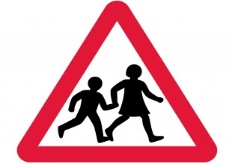 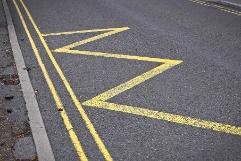 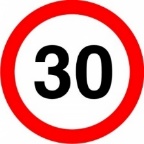 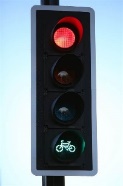 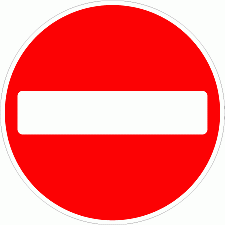 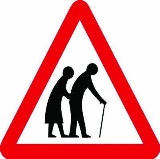 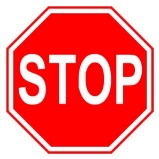 